POPŻ PODPROGRAM 2020 – efektyAkcja Katolicka przy parafii Przemienienia Pańskiego w Cmolasie [nazwa OPL] z terenu województwa podkarpackiego przy współpracy z Podkarpackiem Bankiem Żywności realizowała/ło Program Operacyjny Pomoc Żywnościowa Podprogram 2020 współfinasowany z Europejskiego Funduszu Pomocy Najbardziej Potrzebującym, którego celem było zapewnienie najuboższym mieszkańcom Polski pomocy żywnościowej oraz uczestnictwa w działaniach w ramach środków towarzyszących w okresie  grudzień 2020 – październik 2021.Osoby potrzebujące otrzymały bezpłatnie artykuły spożywcze:warzywne i owocowe (groszek z marchewką, koncentrat pomidorowy, buraczki wiórki, mus jabłkowy, powidła śliwkowe, fasolka po bretońsku); skrobiowe (makaron jajeczny, płatki owsiane, ryż biały, kasza jęczmienna, herbatniki maślane, kawa zbożowa rozpuszczalna),mleczne (mleko UHT, ser podpuszczkowy dojrzewający),mięsne (szynka drobiowa, pasztet wieprzowy, szynka wieprzowa mielona, filet z makreli w oleju),cukier (cukier biały, miód wielokwiatowy), tłuszcze (olej rzepakowy).Pomoc żywnościowa trafiła do 1250  osób znajdujących się w trudnej sytuacji życiowej z terenu województwa podkarpackiego.Wydaliśmy osobom potrzebującym:o     87746,57 ton żywności;o     6250   paczek żywnościowych;o    - -    posiłków;W ramach POPŻ Podprogram 2020 dla 1250 osób korzystających z pomocy żywnościowej przeprowadzono  10  warsztatów edukacyjnych w ramach działań towarzyszących:edukacji finansowej – 0  spotkań dla  0  uczestnikówżywieniowo dietetycznych -  2  spotkań dla 10 uczestnikówKulinarnych – 8  spotkań dla 40  uczestnikówNiemarnowania żywności – 0  spotkań dla 0  UczestnikówInnych działań aktywizujących – 0  spotkań dla 0  UczestnikówSporządziła : Lidia Pietras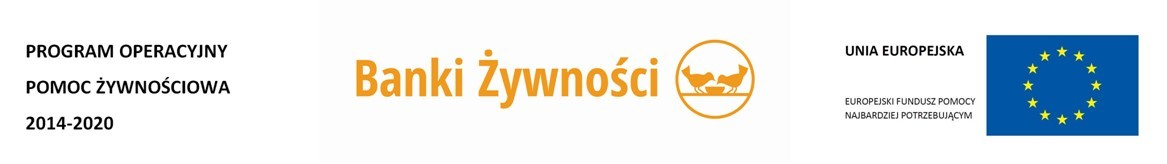 